ГРАФИК РАБОТЫ КОНСУЛЬТАТИВНОГО ПУНКТА
на 2017 – 2018 учебный год
МБДОУ  Детский сад № 28   по работе с семьями,
дети которых не посещают детский садУтверждаю:Заведующий МБДОУ Детский сад № 28_________ А.С. Кузнецова«____» __________ 2018 г.Старший воспитательсреда с 16.00 до 17.00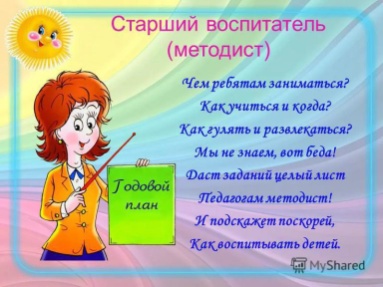   Учитель - логопедвторник  с 17.00 до 18.00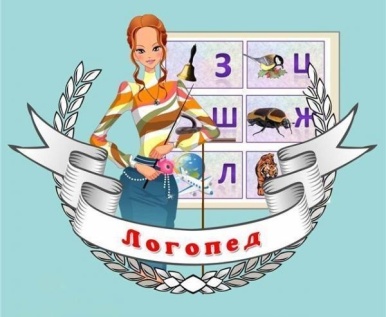   Музыкальный руководительЧетверг с 17.00 до 18.00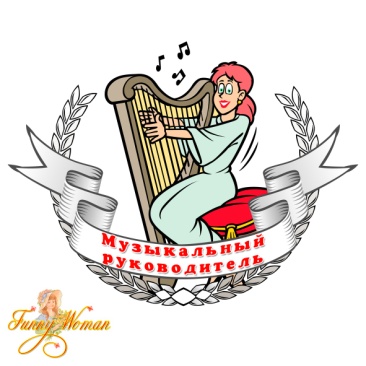 Старшая медицинская сестраПонедельник   с 14.00 до 15.00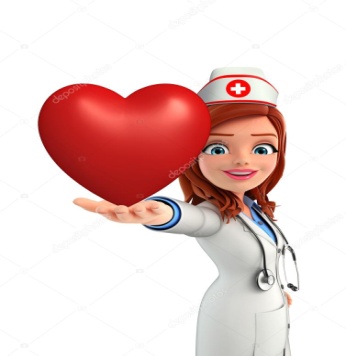   Педагог - психологПятница  с 17:00 до 18:00 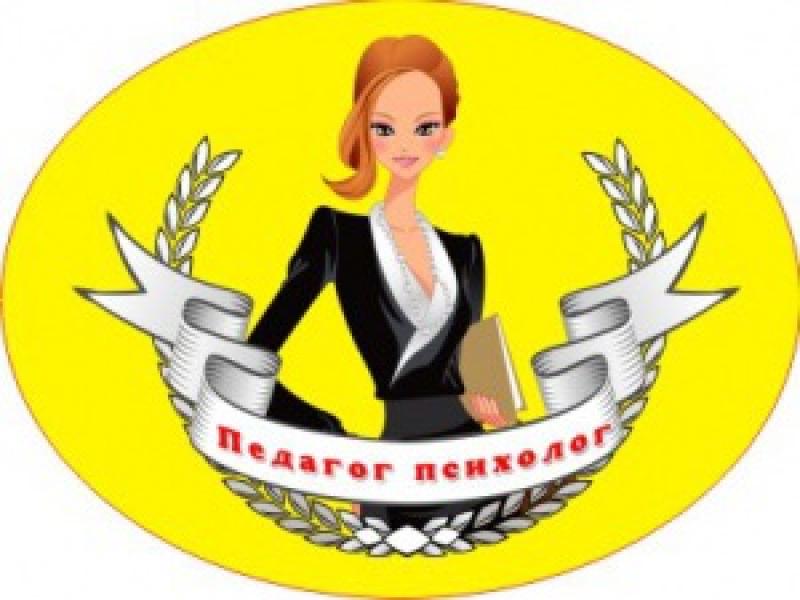 